Конторки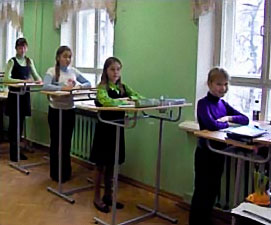 Опыт показал, что дети (да и взрослые тоже)с восторгом работают за конторкой.При этом не только укрепляется весь опорно-двигательныйаппарат, нет искривления позвоночника и болейв спине, но повышаются психическая устойчивость, внимание,творческие способности и иммунитет, исчезает утомляемость.Дети растут равномернов течение всего года, а не только в период летнихканикул. А главное, улучшается умственнаядеятельность детей. Они растут стойкими,способными преодолевать жизненные испытания.Владимир Филиппович БазарныйКонторки с наклонной поверхностью, которые регулируются по росту ребенка, учитывают физиологические требования к занятиям в школе. Дети обучаются стоя, а если они устают, то могут присесть. Благодаря конторкам ребенок может сам регулировать свою активность. Это устраняет серьёзную проблему - физическое расслабление во время уроков ( по 4-8 часов в день на протяжении многих лет).Дети растут благодаря двигательной активности. Обычные школьники растут больше во время каникул, и этот неравномерный рост создаёт нагрузку на сердце и сосуды. Дети, которые учатся за конторками, растут весь год, и у них меньше нагрузка на сердечно-сосудистую систему.